The European standard  EN 16931Here we find the semantic model with the Business Terms (BT) and Business Rules-Integrity constraints (BR).We are not allowed to publish this text here.This text is copyright-protected but can be downloaded free of charge after you have provided yourself with an identification.The full text of the European standard can be downloaded from the NBN website.https://shop.nbn.be/Search/SearchResults.aspx?a=16931-1&b=&c=&d=&e=&f=&g=1&h=0&i=&j=docnr&UIc=nl&k=0&y=&m
This is also the reason why we are not allowed to publish copies.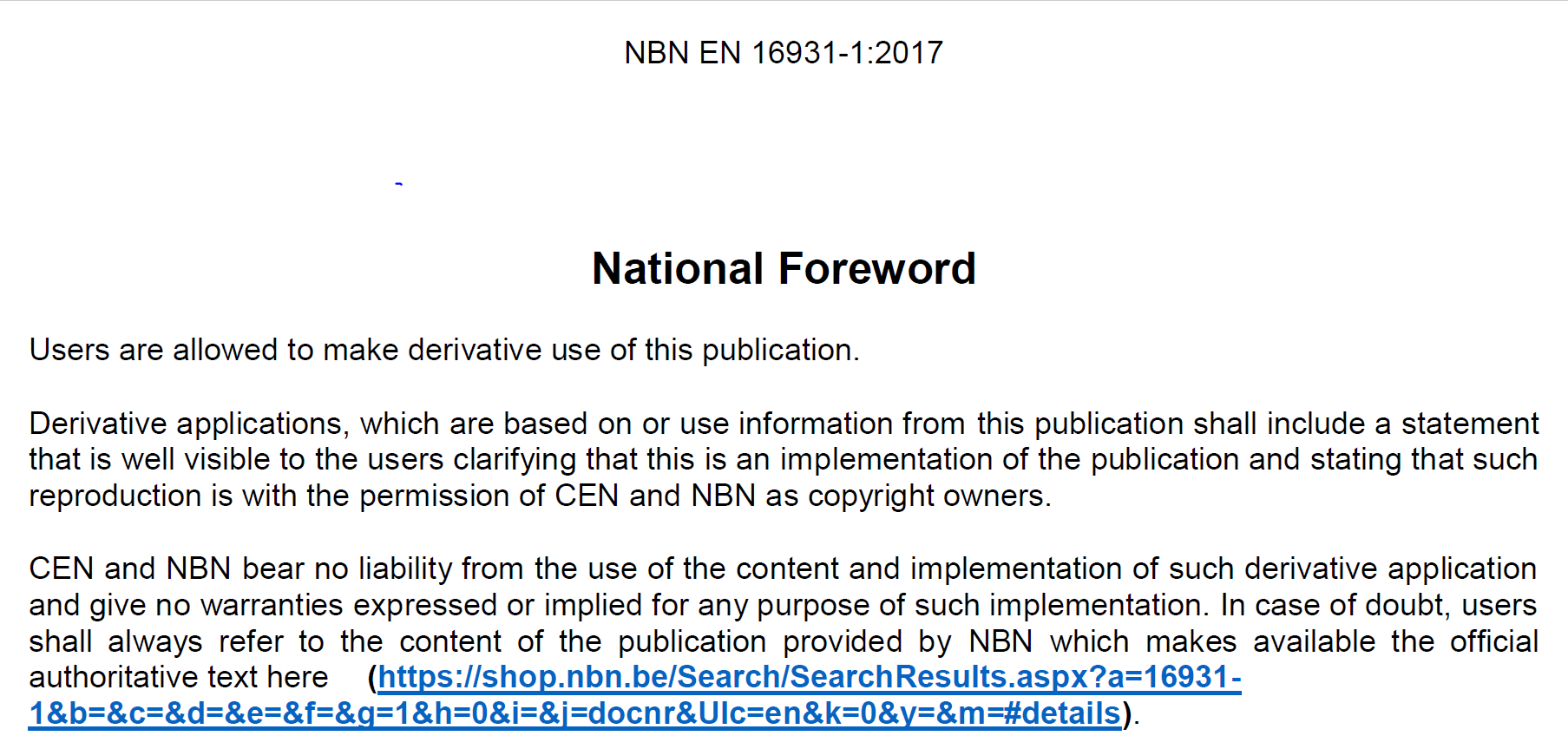 